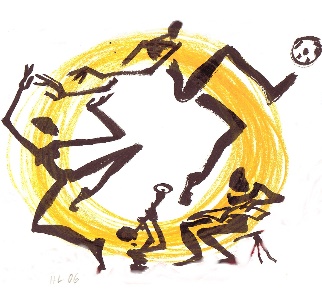 Tulla - Realschule    Tullastr. 25    68161 MannheimEinwilligung zur Teilnahme an außerunterrichtlichen VeranstaltungenBei der Erfüllung der erzieherischen Aufgaben der Schule kommt außerunterrichtlichen Veranstaltungen besondere Bedeutung zu. Sie dienen der Vertiefung, Erweiterung und Ergänzung des Unterrichts und tragen zur Entfaltung und Stärkung der Gesamtpersönlichkeit des einzelnen Schülers bei. Vorbereitung und Durchführung dieser Veranstaltungen eröffnen vielfältige Möglichkeiten einer vertieften Begegnung von Lehrern und Schülern innerhalb einer Gemeinschaft. Für den Lehrer bietet sich dabei die Chance, sich dem einzelnen Schüler noch stärker persönlich zuwenden zu können. Gleichzeitig kann er die Schüler nach ihren besonderen Interessen und Fähigkeiten an der Gestaltung wesentlich mitarbeiten lassen. Auf diesem Wege vermag der Lehrer die Beziehung zu seinen Schülern enger zu gestalten, die für erfolgreiche pädagogische Arbeit wichtige Vertrauensbasis zu festigen und zu verbessern und darüber hinaus das Selbstverständnis der Schüler sowie ihr Selbstvertrauen zu fördern. Die Schüler haben bei der Planung und Durchführung solcher Veranstaltungen Gelegenheit, ihre unterschiedlichen Interessen einzubringen, ihre besonderen Fähigkeiten und Fertigkeiten zu entfalten und dabei Anerkennung und Ansporn für weiteren persönlichen Einsatz zu finden, Selbständigkeit und Eigenverantwortung zu entwickeln und ihre Bereitschaft zum mitverantwortlichen Handeln in einer Gemeinschaft zu stärken. Die außerunterrichtlichen Veranstaltungen leisten somit einen wichtigen Beitrag zur Entfaltung der gesamten Persönlichkeit des Schülers. Dazu gehören Ausflüge, Sporttage, Besuche von bildungsfördernden Veranstaltungen sowie Theateraufführungen und musikalischen Darbietungen, Lerngänge, Betriebserkundungen, Projekttage, Kursfahrten und Schullandheimaufenthalte(Frankreichfahrten, Englandfahrt, Musiklandheim, etc.) Jeder Schüler soll während seiner Schulzeit mindestens einmal an einem Schullandheimaufenthalt teilnehmen. Hiermit willige ich ein, dass meine Tochter / mein Sohn   ………………………………………….an außerunterrichtlichen Veranstaltungen teilnimmt.…………………………………………………………..(Ort, Datum, Unterschrift des Erziehungsberechtigten)